Odesilatel: xxxxxxxxxxxxxxxDatum: 02.05.2024 10:00
Příjemce: xxxxxxxxxxxxxxxxxxx  
Kopie: xxxxxxxxxxxxxxxxxxx 
Předmět: RE: Objednávka dle smlouvy VZ0180825Dobrý den, Děkujeme za první objednávku. V příloze posílám potvrzeno. Dodání proběhne přibližně během 14 dní. O přesném termínu Vás budu ještě informovat. Děkuji za spolupráci S pozdravem / Best Regards xxxxxxxxxxxxxxxxICT Sales Representative Tel: +420 737 277 077
E-mail:xxxxxxxxxxxxxxxxHttp://www.opencc.eu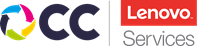 LENOVO PREFERRED WARRANTY SERVICE PROVIDER
LENOVO SPARE PARTS DISTRIBUTOR
OCC, s.r.o., Lidická 198/68, Plzeň, Česká Republika 